Unit 6 Lesson 6: Estimate and Measure WeightWU Notice and Wonder: Produce Stand (Warm up)Student Task StatementWhat do you notice? What do you wonder?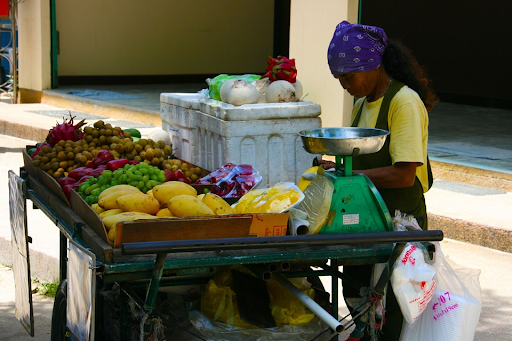 1 Estimate WeightStudent Task StatementThis paper clip weighs about 1 gram.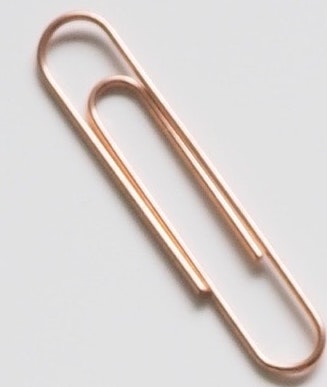 This basket of apples weighs about 1 kilogram.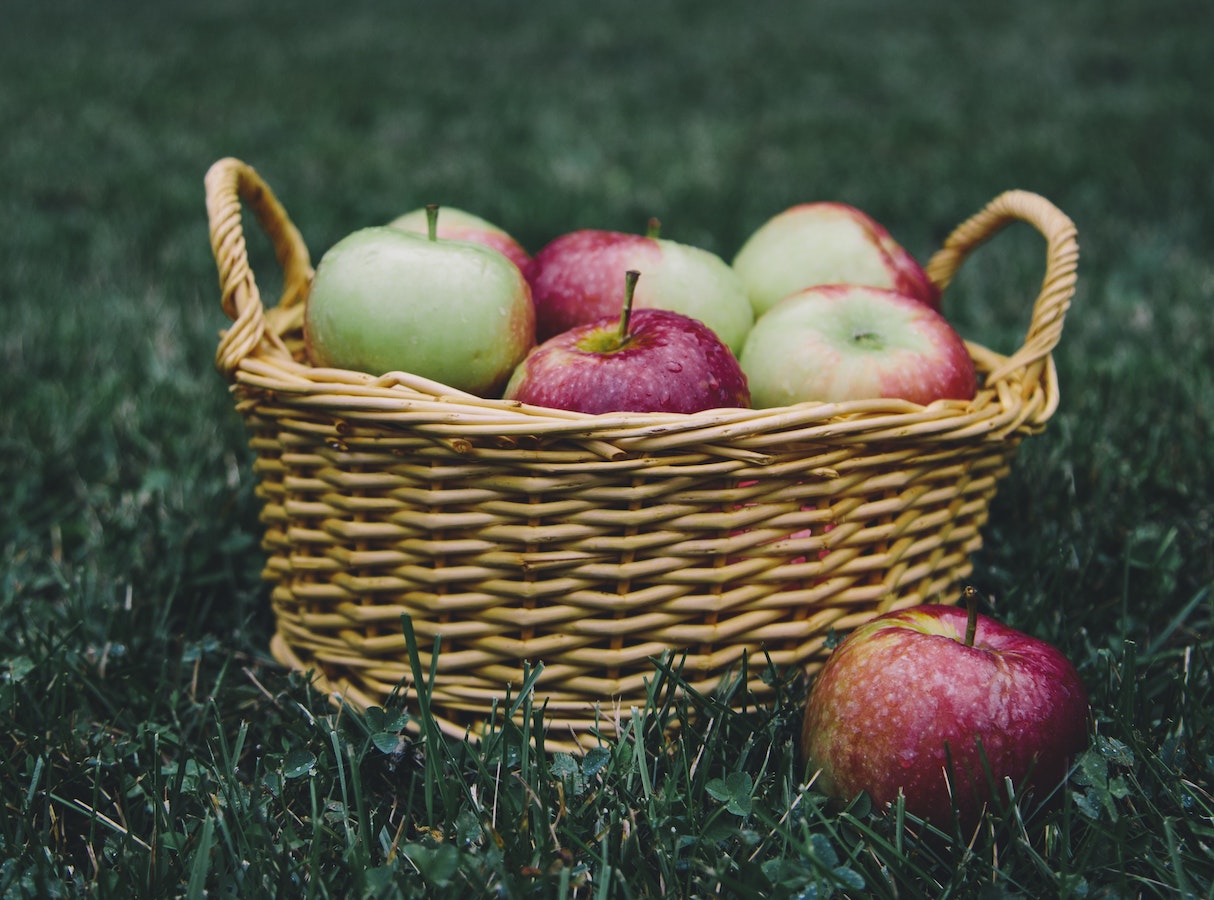 For each weight measurement, find an example of something you think has about the same weight.1 gram10 grams100 grams1 kilogram2 kilogramsFind some objects in the room that belong in each column based on their weight.2 The Weight of PetsStudent Task StatementMatch each pet to the amount that could be its weight. Explain your reasoning.petguinea pig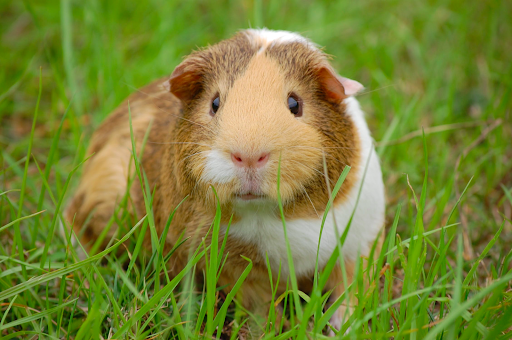 dog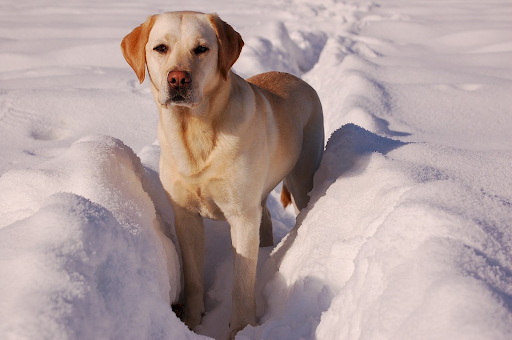 small fish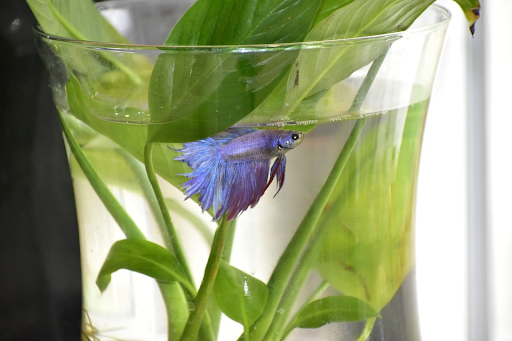 cat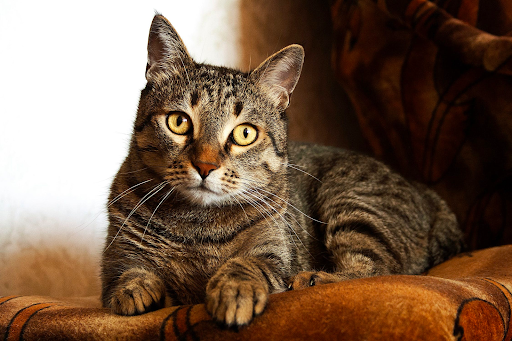 weight20 kilograms1 kilogram3 kilograms3 grams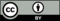 © CC BY 2021 Illustrative Mathematics®less than 1 grambetween 1 gram
and 100 gramsbetween 100 grams
and 1 kilogrammore than 1 kilogram